Συνεχίζουμε να σας προτείνουμε τα μαθήματα από την πλατφόρμα του Go-Lab, αφού παρουσιάζουν ιδιαίτερο ενδιαφέρον. (Πριν αρχίσετε κάποιο από τα παρακάτω μαθήματα έχετε υπόψη σας τα εξής: *αν πατάτε στον σύνδεσμο και δεν ανοίγει, μπορείτε να τον κάνετε copy και ακολούθως paste στο Google και θα το βρείτε, *με την είσοδο σας στην αρχική σελίδα του μαθήματος ψάξετε στα δεξιά σας το preview και πατήστε το για να μπορέσετε να αρχίσετε το μάθημα*για να προχωρήσετε στο επόμενο στάδιο του μαθήματος, δείτε τα περιεχόμενα στα αριστερά της σελίδας, εντοπίστε που βρίσκεστε και πατήστε στο αμέσως επόμενο)➡️Κατασκεύασε ένα σπίτι στον κήπο για τον Στέφανο και την Μαρία (https://bit.ly/38UeWqU)
📍Προτεινόμενο για μαθητές ηλικίας 7-8, 9-10 και 11-12
📍Ένα μάθημα για το εμβαδόν και την περίμετρο.
➡️Τριβή (https://bit.ly/2IUI2f9)
📍Προτεινόμενο για μαθητές ηλικίας 9-10 και 11-12
📍Καθοδηγούμενος πειραματισμός για το φαινόμενο της τριβής και για τα αποτελέσματα της (φθορά, θερμότητα και ήχος)
➡️Το φαινόμενο του θερμοκηπίου: Αλήθεια ή Μύθος; (https://bit.ly/3b27g7x)
📍Προτεινόμενο για μαθητές ηλικίας 11-12
📍Μελέτη πηγών και διερεύνηση παραγόντων που επηρεάζουν το φαινόμενο του θερμοκηπίου(Το παραπάνω υλικό δημοσιεύεται στη σελίδα μας με τη σύμφωνη γνώμη της ομάδας ReSciTEG)
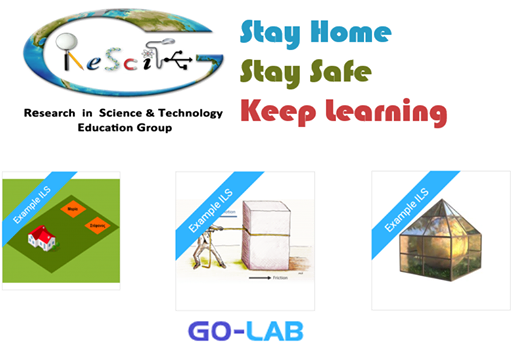 